Als Kommandeur der UN-Blauhelme versuchte General Roméo Dallaire 1993 vergeblich, den Völkermord in Ruanda zu verhindern. Dies ist der verstörende Augenzeugenbericht eines tragischen Helden.
Als Kommandeur der UN-Blauhelme wurde General Roméo Dallaire 1993 nach Ruanda geschickt. Er sollte einen wackeligen Frieden zwischen den verfeindeten Volksgruppen der Hutu und Tutsi sichern. Extremisten in der ruandischen Regierung hatten jedoch längst einen Völkermord geplant und dabei das Zaudern der Vereinten Nationen einkalkuliert. Verzweifelt versuchte Dallaire, den Völkermord zu verhindern. Vergeblich. Mit einem zahnlosen UN-Mandat, einer viel zu kleinen Truppe und miserabler Ausrüstung versehen, von der UNO und den Westmächten im Stich gelassen, blieb ihm und seinen Soldaten kaum mehr übrig, als sich selbst zu verteidigen und dem Abschlachten ohnmächtig zuzuschauen. 
Obwohl es Dallaire gelang über 30.000 Menschen das Leben zu retten, erlebte er das Scheitern der UN-Mission als eigenes Scheitern und wäre daran fast zerbrochen. 'Handschlag mit dem Teufel' ist der verstörende Augenzeugenbericht eines tragischen Helden.ROMÉO DALLAIRE: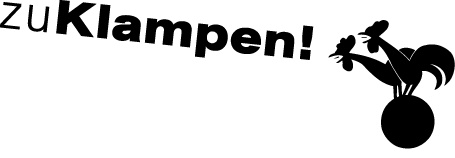 Ihre Ansprechpartnerin für die Pressearbeit 
Ihre Ansprechpartnerin für die Pressearbeit 
Ihre Ansprechpartnerin für die Pressearbeit 
Lilian Aly
Kirchner Kommunikation
Gneisenaustr. 85
10961 Berlin
Lilian Aly
Kirchner Kommunikation
Gneisenaustr. 85
10961 Berlin
Fon (0) 30 . 84 71 18 0
aly@kirchner-pr.de
www.kirchner-pr.de
PRESSEINFORMATION PRESSEINFORMATION Springe, Stand: 28.03.2024Springe, Stand: 28.03.2024Roméo Dallaire, Andreas S dos Santos (Übers.), Brent BeardsleyHandschlag mit dem Teufel
Die Mitschuld der Weltgemeinschaft am Völkermord in Ruanda
zu Klampen Verlag652 Seiten, EPUB
Euro (D) 32,99ISBN 9783866749313Erscheinungstermin: 31.05.2022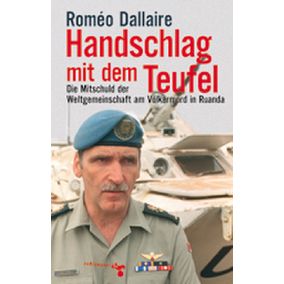 